Witajcie w kolejnym dniu pracy. Dzisiaj sobie trochę pośpiewamy, potańczymy oraz poćwiczymy spostrzegawczość i mowę.Miłej zabawy!1 Słuchanie piosenki  Zimowa  poleczkahttps://www.youtube.com/watch?v=ONCU4Bbh8tYZimową poleczkę na śniegu lub lodzie
Kochają bałwanki i tańczą ją co dzień
Zimową poleczkę na soplach gra wiatr
Bałwanki się cieszą – o tak, właśnie takRef.: Ha, ha, ha, ha
Hi, hi, hi, hi
Śniegowe bałwanki
To my, właśnie myGdy w rękach miotełki, na głowach garnuszki
Z węgielków lśnią oczka i same mkną nóżki
Zimową poleczkę na soplach gra wiatr
Bałwanki się cieszą – o tak, właśnie tak!Ref: Ha, ha, ha, ha…Stanęły na chwilkę, by otrzeć pot z czoła,
Lecz skoczna muzyka do tańca nas woła,
Zimową poleczkę na soplach gra wiatr,
Bałwanki się cieszą – o tak, właśnie tak!Ref: Ha, ha, ha, ha Rozmowa na temat piosenki. − kto tańczył zimową poleczkę? − kto grał na soplach poleczkę? − czy bałwanki lubiły tańczyć zimową poleczkę? Zabawy przy piosence  Zimowa poleczka- dzieci na zwrotkach tańczą swobodnie do muzyki- podczas refrenu zatrzymują się , śpiewają i klaszczą   rytmicznieĆwiczenia dźwiękonaśladowcze. Dzieci za rodzicem naśladują odgłosy: - wiejącego wiatru – wiju, wiju…- śniegu chrzęszczącego pod nogami – chrup, chrup… - wody kapiącej z sopli – kap, kap…2. Opowiedz z rodzicem historyjkę obrazkową, a następnie odszukaj na obrazku elementy, które znajdują się na dole strony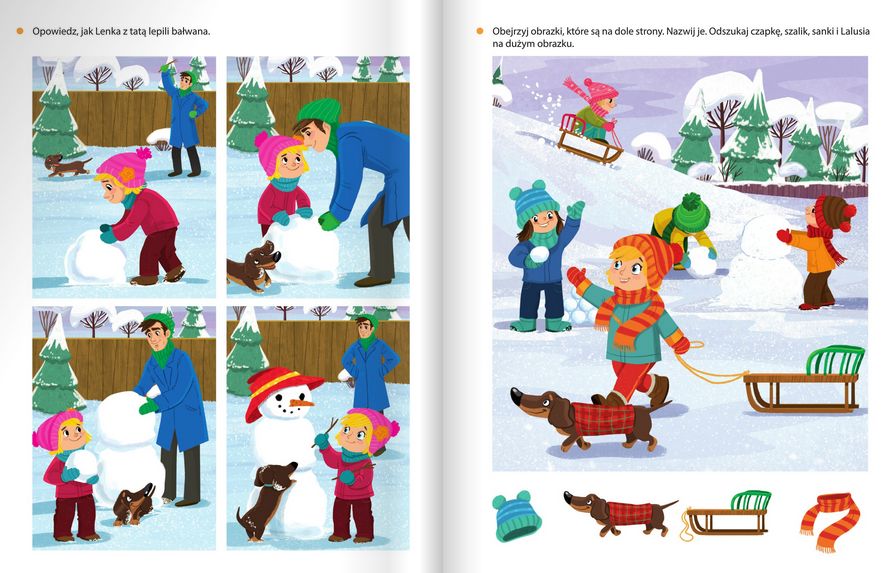 Powodzenia!